Продлен срок дачной амнистии до 2026 года8 декабря Президент Российской Федерации подписал Федеральный закон № 404-ФЗ «О внесении изменений в статью 70 Федерального закона «О государственной регистрации недвижимости» и статью 16 Федерального закона «О внесении изменений в Градостроительный кодекс Российской Федерации и отдельные законодательные акты Российской Федерации»  – комментирует ситуацию Нефтегорский межрайонный прокурор Алексей Журавлев.	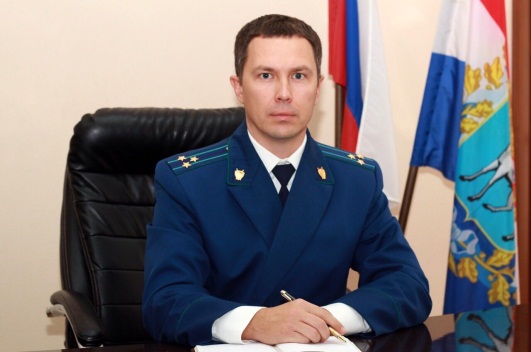 В соответствии с внесенными изменениями продлен срок действия дачной амнистии до 1 марта 2026 года.«Дачной амнистией» называют упрощенную систему оформления прав собственности на ряд земельных участков и загородное имущество. Отдельные положения «амнистии» должны были закончить свое действие 1 марта 2021 года. Это касается нормы об упрощенном порядке оформления прав на жилые и садовые дома, расположенные на садовых земельных участках. После этой даты о начале и завершении строительства домов пришлось бы уведомлять власти и ждать согласований.Новый закон на пять лет продлевает срок упрощенного порядка оформления прав граждан на дома (как индивидуальные жилые, так и садовые), возведенные на земельных участках, предназначенных для ведения гражданами садоводства.До 1 марта 2026 года допускается осуществление государственного кадастрового учета и (или) государственной регистрации прав на жилой или садовый дом, созданный на земельном участке, предназначенном для ведения гражданами садоводства, на основании только технического плана и правоустанавливающего документа на земельный участок, если в Едином государственном реестре недвижимости не зарегистрировано право заявителя на земельный участок, на котором расположен указанный объект недвижимости.14.12.2020